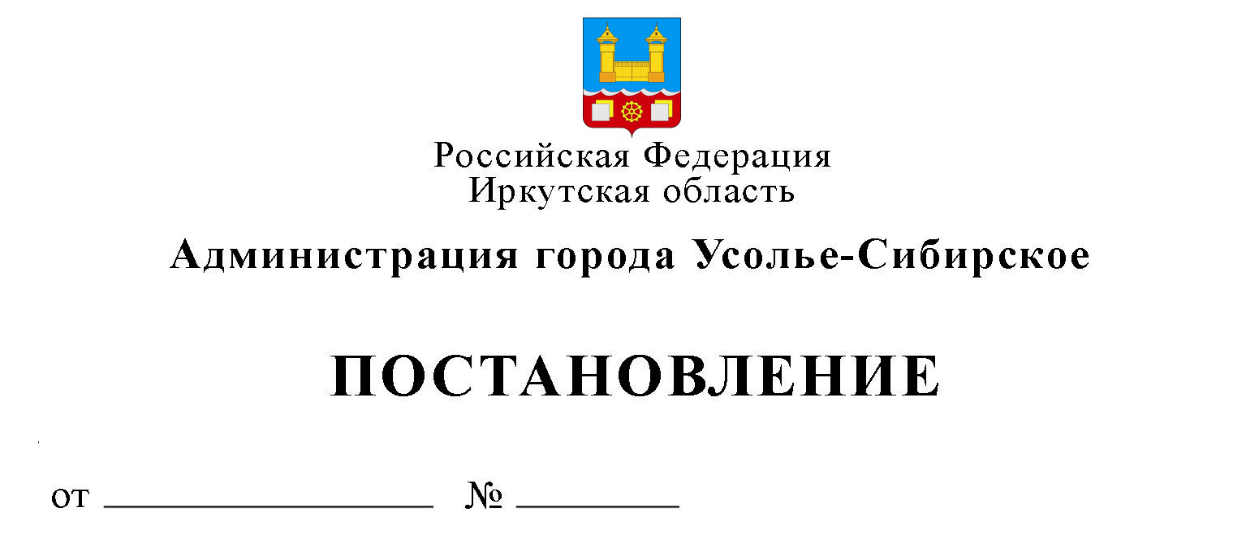 В соответствии с Федеральным законом от 06.10.2003 № 131-ФЗ «Об общих принципах организации местного самоуправления в Российской Федерации», Федеральным законом от 24 июля 2007 года № 294-ФЗ «О защите прав юридических лиц и индивидуальных предпринимателей при осуществлении государственного контроля (надзора) и муниципального контроля», руководствуясь Положением о порядке осуществления муниципального земельного контроля на территории муниципального образования «город Усолье-Сибирское», утвержденным постановлением администрации города Усолье-Сибирское от 03.05.2018г. № 876, Положением о комитете по управлению муниципальным имуществом администрации города Усолье-Сибирское утвержденным решением Думы города Усолье-Сибирское от 29.03.2018г. № 28/7, на основании Постановления Правительства Российской Федерации от 28 января 2019 года № 48 «О внесении изменений в правила подготовки органами государственного контроля (надзора) и органами муниципального контроля ежегодных планов проведения плановых проверок юридических лиц и индивидуальных предпринимателей», руководствуясь статьями 28, 55 Устава муниципального образования «город Усолье-Сибирское», администрация города Усолье-Сибирское  ПОСТАНОВЛЯЕТ:Отменить постановление администрации города Усолье-Сибирское от 21.09.2018 года № 1705 «Об утверждении плана проведения плановых проверок юридических лиц и индивидуальных предпринимателей по муниципальному земельному контролю на территории муниципального образования «город Усолье-Сибирское» на 2019 год».2. Опубликовать настоящее постановление в газете «Официальное Усолье» и разместить в информационно-телекоммуникационной сети «Интернет» на официальном сайте администрации города Усолье – Сибирское.3. Контроль за исполнением настоящего постановления возложить на председателя комитета по управлению муниципальным имуществом администрации города М.Ш. Суханову.Мэр города                                                                                               М.В. Торопкин